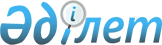 О документе пpинятия Республикой Казахстан Статей Соглашения Междунаpодной ассоциации pазвития
					
			Утративший силу
			
			
		
					Указ Пpезидента Республики Казахстан от 2 июля 1992 года N 826 
     Утратил силу  Указом Президента РК от 26 апреля 2002 г. N 854 ~U020854



          В соответствии с Законом Республики Казахстан "О членстве
Республики Казахстан в Международном валютном фонде, Международном
банке реконструкции и развития, Международной финансовой
корпорации, Международной ассоциации развития, Многостороннем 
агентстве гарантии инвестиций и Международном центре по 
урегулированию инвестиционных споров" постановляю:




          Республика Казахстан принимает в соответствии со своим 
законодательством Статьи Соглашения ("Статьи") Международной 
ассоциации развития ("Ассоциация"), а также условия и положения,
установленные Советом Управляющих Ассоциации в Резолюции N 161
от 24 апреля 1992 г. ("Резолюция"), и заявляет, что Республика
Казахстан предприняла все необходимые шаги, которые позволят
ей выполнить все свои обязательства согласно Статьям и Резолюции.








                Президент




      Республики Казахстан






					© 2012. РГП на ПХВ «Институт законодательства и правовой информации Республики Казахстан» Министерства юстиции Республики Казахстан
				